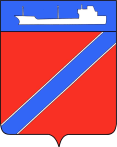 Совет Туапсинского городского поселенияТуапсинского районаР Е Ш Е Н И Еот __________ 2022 года                                                                      № _____г. ТуапсеО согласовании администрации Туапсинского городского поселения Туапсинского района передачи в безвозмездное временное пользование Отделу Министерства внутренних дел Российской Федерации по Туапсинскому району Главного управления Министерства внутренних дел Российской Федерации по Краснодарскому краю недвижимого имущества, находящегося в муниципальной собственности Туапсинского городского поселения В соответствии с Федеральными законами от 06 октября 2003 года             № 131-ФЗ «Об общих принципах организации местного самоуправления в Российской Федерации», от 26 июля 2006 года № 135-ФЗ «О защите конкуренции», решением Совета Туапсинского городского поселения Туапсинского района от 03 сентября 2014 года № 28.4 «Об утверждении Положения о порядке управления и распоряжения объектами муниципальной собственности Туапсинского городского поселения Туапсинского района», Уставом Туапсинского городского поселения Туапсинского района, на основании обращения заместителя начальника внутренней службы ОМВД России по Туапсинскому району подполковника Э.Р. Меликяна от 16 февраля 2022 года № 64/1-4083 о передаче недвижимого имущества, находящегося в муниципальной собственности Туапсинского городского поселения Туапсинского района, в безвозмездное временное пользование Отделу Министерства внутренних дел Российской Федерации по Туапсинскому району Главного управления Министерства внутренних дел Российской Федерации по Краснодарскому краю, Совет Туапсинского городского поселения Туапсинского района РЕШИЛ:1. Согласовать администрации Туапсинского городского поселения Туапсинского района передачу в безвозмездное временное пользование сроком на пять лет Отделу Министерства внутренних дел Российской Федерации по Туапсинскому району Главного управления Министерства внутренних дел Российской Федерации по Краснодарскому краю  объекта муниципального   недвижимого    имущества -  нежилого помещения, состоящего из комната № 2-3, 18, назначение: нежилое, общей площадью                  36,8 кв. метров, расположенного по адресу: Краснодарский край, г. Туапсе,                                         ул. Богдана Хмельницкого, 28, для размещения участкового пункта полиции. 2. Контроль за выполнением настоящего решения возложить на комиссию по вопросам социально-экономического развития, имущественным и финансово-бюджетным отношениям, налогообложению, развитию малого и среднего предпринимательства. 3. Настоящее решение вступает в силу со дня его принятия.Председатель СоветаТуапсинского городского поселения				Туапсинского района                                                                     В.В. СтародубцевГлава Туапсинскогогородского поселенияТуапсинского района			                                              С.В. Бондаренко